Ateequr 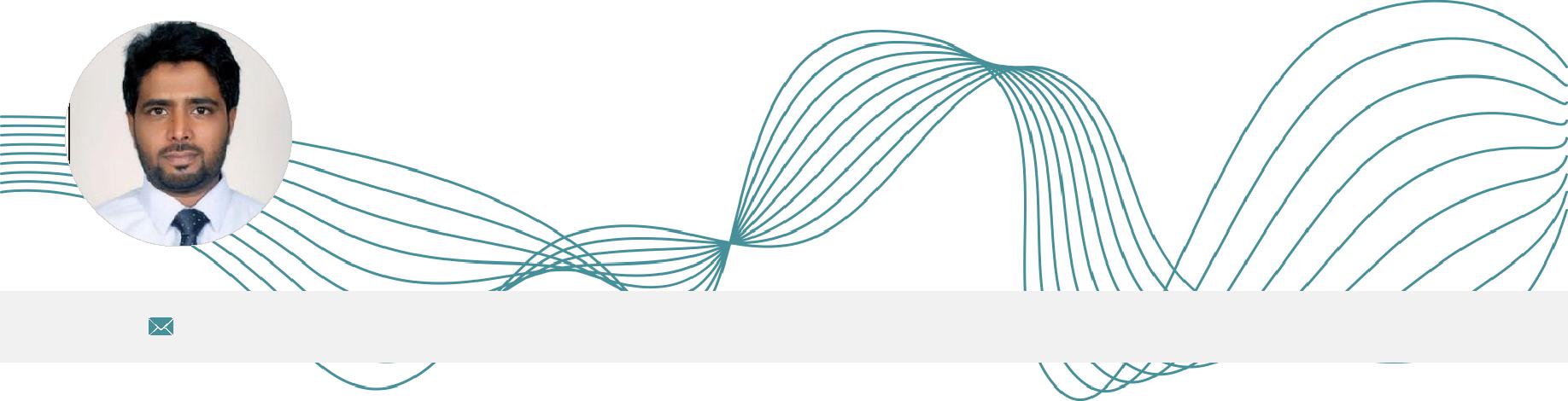 Sales Executive & Business DeveloperMotivated and confident Sales Executive with the ability to excel sales targets and make a real difference in the organisation’s revenue generation. I have expert knowledge of the selling process and I fully recognise the human and emotional aspects of buying and selling. I possess strong social skills that enable me to be a strong relationship builder with clients, colleagues and third-party stakeholders.Ateequr-393914@2freemail.com   Dubai, United Arab Emirates    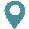 SKILLS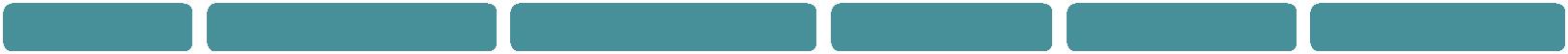 Organization	Point of Sale Systems	Customer service skills	Communication	Problem-solving	Time management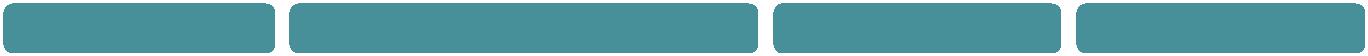 Product knowledge	Business development and planning	Business networking	Vendor managementTECHNICAL SKILLSSoftware	Good in computer skills, MS Oﬃce,excelPowerPoint,outlook and all operatingsystemsHONOR AWARDSBest employee of the month awarded Many Times.Modern Food Co.WORK EXPERIENCETeam Leader12/2017 – 02/2019	Riyadh, Saudi ArabiaE-CommerceAchievements/TasksDocumented counts and sorted finished work to promote easy access for shipping or additional processing.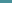 Established open and professional relationships with team members which helped resolve issues and conflicts quickly.Handled high-volume paperwork and collaborated with First Mile department to resolve invoicing and shipping problems.Optimized customer support by establishing collaborative service environment.Generated all documentation and information required for customer shipments.Experienced customer service professional capable of coordinating shipments, coordinating dispatches and managing customer needs.Meticulous, resilient and flexible in handling diverse issues. Knowledgeable about First Mile operation regulations and standards.Sales Executive01/2013 – 10/2017	Riyadh, Saudi ArabiaDeal in Food Items.Achievements/Tasks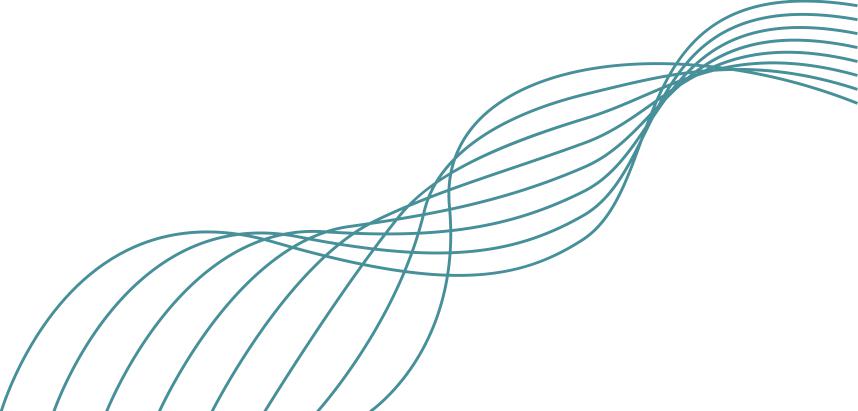 Boosted brand awareness, implemented promotional campaigns and employed sales tactics for Products.Monitored weekly sales to write reports for senior leadership and streamline operational processes.Maintained routine communication with clients to assess overall satisfaction, resolve complaints and promote new offerings.Created and executed reorganization plan, training and development programs and implemented process improvements.Implemented marketing strategies and techniques, increasing revenue and customer satisfactionReached out to customers after completed sales to evaluate satisfaction and determine immediate service requirements.Page 1 of 2WORK EXPERIENCE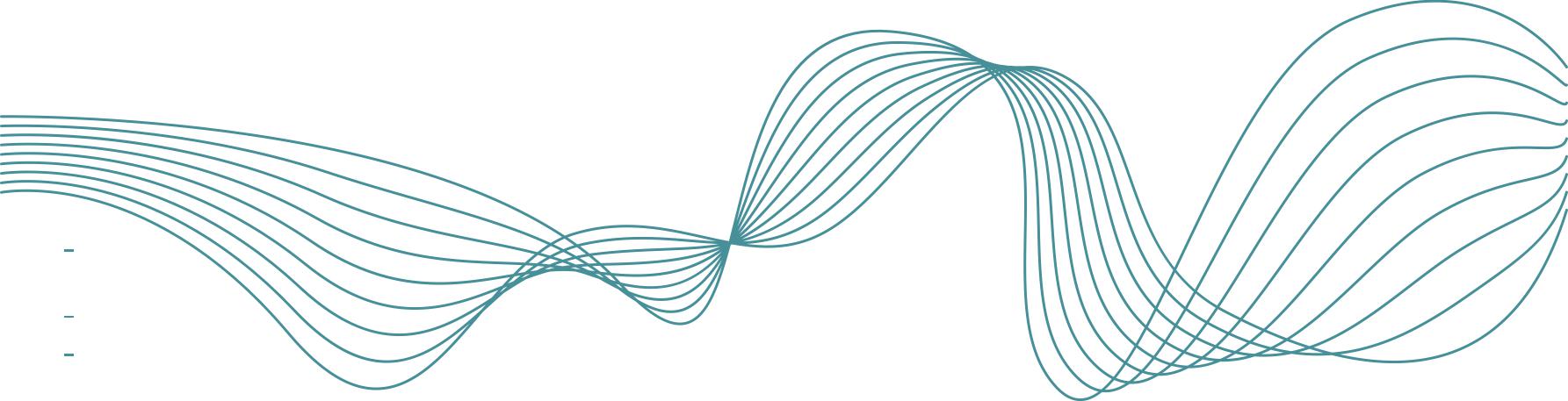 Sales Executive10/2010 – 11/2012	Lucknow, IndiaPharma IndustriesAchievements/TasksPerformed as a link between pharmaceutical company and doctors, pharmacists and hospital teams – Was constantly present at medical presentations to ensure thorough knowledge regarding latest medical products on the healthcare market.Specialized in hands-on experience in scores of medicine and addressed medical professionals’ questions convincingly.Worked independently and as a team to generate professional meetings with health-care professionals in order to sell medicinal products.Sales ExecutiveInteracting with different physician specialties and personality types effective communicator possessing excellent presentation & soft skills with honed marketing management, logical and problem-solving abilitiesRecognized for successfully meet targets, proficiently formulating and implementing budgets, building high-performing teams and nurturing fruitful relationships with customers.EDUCATIONBachelor of CommerceLucknow University2004LANGUAGESEnglish	                         Arabic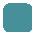 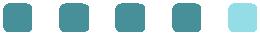 Hindi	                         Urdu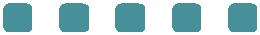 Page 2 of 203/2007 – 09/201003/2007 – 09/2010Lucknow, IndiaPharma Industries.Pharma Industries.Achievements/TasksAchievements/TasksGenerating leads and referrals, overcoming objections, and closing sales.Generating leads and referrals, overcoming objections, and closing sales.